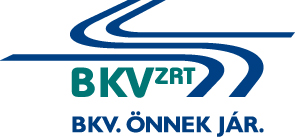 Légszennyező pontforrások emisszió mérésee-versenyeztetési eljárásEljárás száma: BKV Zrt. V-174/15. AJÁNLATI FELHÍVÁSBudapest, 2015. AJÁNLATI  FELHÍVÁSAjánlatkérő neve:		Budapesti Közlekedési Zártkörűen Működő Részvénytársaság Gazdasági IgazgatóságBeszerzési Főosztály1072 Budapest, Akácfa u. 15. Telefon/Fax: 322-64-38E-mail: kozbeszerzes@bkv.huAz eljárás száma: BKV Zrt. V-174/15.A beszerzés tárgya és mennyisége:Légszennyező pontforrások emisszió mérése (mintavétel, laborvizsgálat, szakértői vélemény készítés) a 7. sz. melléklet szerint.Részajánlattételi lehetőség:Ajánlatkérő csak teljes körű ajánlatot fogad el.A beszerzés tárgyával kapcsolatos műszaki, minőségi követelmények:Ajánlattevő köteles a szerződést a levegőterheltségi szint és a helyhez kötött légszennyező források kibocsátásának vizsgálatával, ellenőrzésével, értékelésével kapcsolatos szabályokról szóló 6/2011. (I. 14.) VM rendelet, továbbá a mintavételekre és a laborvizsgálatokra vonatkozó érvényes szabványok betartásával teljesíteni.Ajánlattevő köteles az adott évben szükséges mérésszámon felül, a BKV Zrt. által kért rendkívüli méréseket is elvégezni az ajánlati egységárakon.Ajánlattevő kijelenti, hogy - hatósági kötelezés alapján szükség esetén - ezen szerződés keretein belül Ajánlatkérő megbízásából egyedi ármegállapodás alapján a pontforrásokkal kapcsolatos egyedi mérnöki munkákat (pl. hatásterület-lehatárolás) is elvállal. továbbá jogosult a technológiai vagy szervezeti okokból esetlegesen évközben irrelevánssá vált, vagy megszüntetésre kerülő pontforrások vonatkozásában a mérés megrendelésétől elállni.BKV Zrt. továbbá jogosult az újonnan létesült telephelyeken és helyszíneken az új pontforrások vonatkozásában mérés megrendelésére az ajánlati egységárakon.Ajánlattevő köteles a szerződésben megadott telephelyi/helyszíni kapcsolattartókat, valamint a szakmai kapcsolattartó(ka)t legalább két héttel a mintavételek tervezett időpontja előtt telefonon és/vagy faxon vagy e-mailben értesíteni, és velük a mintavétel pontos időpontját egyeztetni.A hibás teljesítés esetén az eredményt nem köteles átvenni Ajánlatkérő, ilyen esetben kötbér, valamint a többletköltség viselése mellett a továbbiakban is szükséges a szabályszerű teljesítés.Ajánlattevő a Szakértői véleményt az alábbiak figyelembevételével készítse el:Tüzelési és termikus technológiáknál a szennyező komponenseknek mind a mérési koncentrációit, mind pedig a vonatkoztatási oxigéntartalomra vonatkoztatott koncentrációit kérjük szerepeltetni.A Szakértői véleményben szereplő hőmérsékleteket kérjük Celsius fokban és Kelvinben is szerepeltetni.Festés technológiánál csak a 7. sz. mellékletben szereplő komponensek vizsgálati eredményeit kérjük szerepeltetni a Szakértői véleményben.Tüzelési és termikus technológiáknál a mért szén-dioxid koncentrációt g/m3-ben kérjük szerepeltetni.Ajánlattevő az alábbi dokumentumok egyidejű, benyújtásával köteles igazolni Megrendelő számára a teljesítést:a mintavétel megtörténtét a telephelyenként az összes mért pontforrást tartalmazó a szerződésben megadott telephelyi/helyszíni kapcsolattartók, valamint az Ajánlattevő által aláírt 1 példányban kiállított mintavételi igazolással (a továbbiakban: Mintavételi igazolás),telephelyenként az összes mért pontforrás mérési eredményeit, valamint a laboratóriumi jegyzőkönyvet tartalmazó Ajánlattevő által aláírt szakértői véleménnyel 3 példányban (a továbbiakban: Szakértői vélemény).A mintavételi igazolást – az Ajánlatkérő által a szerződésben megadott - telephelyi/helyszíni kapcsolattartóknak aláírással és dátummal kell ellátni. A mintavételi igazolást Ajánlattevőnek a Szakértői véleményhez kell csatolnia.Ajánlattevő köteles a szakértői véleményt - a laboratóriumi jegyzőkönyv csatolásával - a véglegesítés előtt szakmai egyeztetés céljából megküldeni a BKV Zrt. Környezetvédelmi Csoportjának.A szerződés hatálya, a teljesítés ütemezése:Felek megállapodnak abban, hogy Ajánlattevő köteles a szerződés hatályba lépését követően a 6. számú mellékletben szereplő, adott évi méréseket (mintavétel, vizsgálat) – Ajánlatkérő eltérő rendelkezése hiányában - legkésőbb a 7. számú mellékletben szereplő határidők előtt 1 hónappal megkezdeni, és a szerződés időtartama alatt az abban és a Megrendelésekben meghatározott feltételek szerint folyamatosan biztosítani. Felek megállapodnak abban, hogy a mérés alapján elkészített Szakértői vélemény BKV-nak történő benyújtására Ajánlattevő teljesítési határideje legkésőbb a 7. számú mellékletben, vagy Megrendelésekben megadott határidők előtt 10 munkanap, rendkívüli méréseknél, ill. új telephely új pontforrásának mérésénél az Ajánlatkérő által esetileg megadott határidő. A szerződés hatálya a Felek kötelezettségeinek maradéktalan és szabályszerű teljesítésével szűnik meg.Ajánlattevő a teljesítést a szerződés hatályba lépését követően haladéktalanul köteles megkezdeni.A megrendelés módja és teljesítés helyei:Megrendeléstől függően Megrendelő jelen ajánlati felhívás 8. számú mellékletben rögzített telephelyei és egyéb helyszínei.Ajánlattevő a megrendelésben foglalt valamely feltételtől eltérni csak az Ajánlatkérő előzetes írásbeli hozzájárulásával jogosult.Szerződést biztosító mellékkötelezettségek:Ajánlattevőnek legalább 12 hónap jótállást kell vállalnia a teljesítésre vonatkozóan, valamint az ebből eredő károk megtérítésére. Ajánlattevőnek ajánlatában kifejezetten nyilatkoznia kell az általa vállalt jótállás időtartalmáról.Ajánlatkérő késedelmes teljesítés esetén naponta 0,5%, maximum 15%, hibás teljesítés, illetve a teljesítés meghiúsulása esetén 15%-os kötbért érvényesíthet.A részletes szabályokat a szerződéstervezet tartalmazza.Az ellenszolgáltatás teljesítésének feltétele:A szerződés tárgyát képező szolgáltatás ellenértékének kiegyenlítése a megrendelés teljesítésének Ajánlatkérő általi igazolását követően, az Ajánlatkérőhöz benyújtott számla alapján, a számla kézhezvételétől számított harminc naptári napon belül, átutalással történik. Ajánlatkérő előleget nem fizet.Ajánlattevőkkel szemben támasztott műszaki, szakmai alkalmassági követelmények:A szerződés teljesítésére alkalmasnak minősül az ajánlattevő (közös ajánlattevő), ha rendelkezik a felhívás feladását megelőző 60 hónap során teljesített, legalább általános forgalmi adó nélkül számított összesen 1.000.000 Ft értékű akkreditált pontforrás mérésre vonatkozó referenciával.Alkalmatlannak minősül Ajánlattevő és az általa igénybe venni kívánt alvállalkozója, ha együttesen nem rendelkeznek érvényes akkreditációs okirattal és határozattal, mellyel igazolnia kell, hogy a mintavételezéseket és a minőségvizsgálatokat csak az arra jogosultsággal rendelkező, akkreditált szervezettel (laboratóriummal) végzi, vagy végezteti el.Műszaki alkalmasság igazolására kért adatok és tények (igazolás módja):Az ajánlattevőnek (közös ajánlattevőnek) és az általa igénybe venni kívánt alvállalkozójánakIsmertetnie kell a felhívás megküldését megelőző 60 hónap során végzett legjelentősebb teljesítéseit legalább 3 db referencia csatolásával. A referencia nyilatkozatnak legalább a következő adatokat kell tartalmaznia: az ellenszolgáltatás összege, a teljesítés ideje és helye, továbbá nyilatkozni kell arról, hogy a teljesítés az előírásoknak és a szerződésnek megfelelően történt-e.Ajánlattevőnek vagy az általa igénybe venni kívánt alvállalkozójának csatolnia kell az érvényes akkreditációs okirat és határozat másolatát.Ajánlattevőnek nyilatkoznia kell arról, hogy a szerződés teljes időtartamára érvényes akkreditációval rendelkezik, ehhez amennyiben az akkreditációja a szerződés időtartama alatt lejárna, annak időbeni megújításáról gondoskodik.Az ajánlattevő által az ajánlathoz kötelezően csatolandó igazolások, nyilatkozatok:Ajánlattételi nyilatkozat			                                       1. sz. mellékletAjánlati árak táblázata                                   				2. sz. melléklet    	Ajánlattevői nyilatkozat kizáró okokról                                               	3. sz. mellékletNyilatkozat az alvállalkozókról 					4. sz. melléklet	Referencia nyilatkozat                                                                       	5. sz. mellékletEgyéb nyilatkozat 							6. sz. mellékletAlkalmasság körében előírt igazolásokAláírási címpéldány                                          Az ajánlatban meg kell jelölni az Ajánlattevő által a szerződés teljesítéséhez igénybe venni kívánt alvállalkozókat, valamint nyilatkoznia kell az alvállalkozó által végzendő tevékenységről, és annak a teljes ajánlatra vonatkozó mértékéről.Ajánlati árak:Az ellenszolgáltatás nettó értékét a 2. számú melléklet (Ajánlati árak táblázata) kitöltésével egy összegben, magyar forintban kell megadni. Az egységárakat a mellékelt ajánlati árak táblázat kitöltésével kérjük megadni (2. sz. melléklet).A nettó egységáraknak tartalmaznia kell a szerződésszerű teljesítéshez szükséges összes járulékos gyártási, munka-, anyag-, szállítási, felszerelési és egyéb költségeket – ideértve a fuvarozás, tárolás, rakodás, csomagolás, hatósági engedélyek költségeit is – valamint a különféle vámköltségeket és adókat az általános forgalmi adó kivételével. Az Ajánlati felhívással kapcsolatos kérdések és válaszok:Az eljárással kapcsolatos kérdések feltevése, információ kérése 2015. 10. 14. 12:00-ig kizárólag írásban a www.electool.hu felületen keresztül tehető.Az ajánlatok benyújtása:A BKV Zrt. a tárgyi eljárást elektronikus rendszerben folytatja le, az eljárásban való részvételhez külön regisztráció szükséges. Kérjük, hogy amennyiben az eljárásban részt kívánnak venni, és még nincsenek regisztrálva az Electool tendereztető rendszerben 2015. 10. 08-án 12:00 óráig szíveskedjenek részvételi szándékukat jelezni a kozbeszerzes@bkv.hu e-mail címen, hogy a szükséges regisztrációra sor kerülhessen.A regisztráció, valamint azt követően az eljárásban való részvételre feljogosító meghívás időt vesz igénybe, így amennyiben részvételi szándékukat a jelen pontban előzőekben megadott határidőt követően jelzik, ajánlatkérő nem tudja garantálni az eljárásban való részvétel lehetőségét. Felhívjuk továbbá a figyelmet arra, hogy a regisztrációt követően ajánlattevő csak úgy vehet részt az eljárásban, ha Ajánlatkérő a konkrét  eljárásra meghívót küld. Ajánlattevőknek 2015. 10. 08-án 12:00 óráig van lehetőségük arra, hogy jelezzék, ha a meghívót nem kapták meg. Amennyiben Ajánlatkérő ajánlattevőt az eljárásra meghívta és a meghatározott határidőig ajánlattevő nem jelzi, hogy a meghívót nem kapta meg, nem áll módunkban az ajánlat feltöltésével kapcsolatos kifogásokat elfogadni.Felhívjuk a figyelmet, hogy az eljárásban kizárólag az elektronikus rendszerben van lehetőség az ajánlat benyújtására. Az ajánlatot és a csatolandó igazolásokat, nyilatkozatokat kitöltve és cégszerűen aláírva, digitalizálva az Electool oldalára (https://electool.com/sourcingtool/) kell feltölteni. Kérjük, hogy Ajánlattevő ajánlatában adja meg az elérhetőségéhez szükséges adatokat: ajánlattevő cég neve, székhelye, telefonszáma, telefax-száma, a kapcsolattartó személy neve, beosztása.Az ajánlatok benyújtásának (feltöltésének) határideje (ajánlattételi határidő):2015. 10. hó 20. nap 12 óra 00 perc Az ajánlati árak megtekintése:2015. 10. hó 20. nap 12 óra 01 percAz ajánlatok elbírálásának szempontja:Az Ajánlatkérő az Ajánlati felhívásban meghatározott feltételeknek megfelelő ajánlatokat a legalacsonyabb összegű ellenszolgáltatást tartalmazó ajánlat alapján bírálja el.Hiánypótlás:Az Ajánlatkérő a versenyeztetési eljárás során az Ajánlattevők részére teljes körű hiánypótlási lehetőséget biztosít. Ajánlatkérő a hiánypótlási felhívásban pontosan megjelölt hiányokról és a hiánypótlási határidőről elektronikus úton írásban tájékoztatja az Ajánlattevőket.Az ajánlati kötöttség:Ajánlattevő ajánlati kötöttsége az ajánlattételi határidő lejártával kezdődik. Az ajánlattevő ajánlatát e határidő lejártáig módosíthatja vagy visszavonhatja. Az ajánlati kötöttség az eredményhirdetéstől számított 30 napig tart azzal, hogy ezen időpontot követően ajánlatkérő nyilatkozatot kérhet az ajánlat további fenntartására. Amennyiben ajánlattevő nem nyilatkozik, azt ajánlatkérő úgy tekinti, hogy ajánlatát fenntartja.Ajánlatkérő az ajánlattételi határidő lejártáig visszavonhatja a felhívást.Eredményhirdetés:Az Ajánlatkérő az eljárás eredményéről írásban értesíti az Ajánlattevőket az árlejtés (ártárgyalás) napját követő 30. napig. Ajánlatkérő az ajánlatok megfelelő értékelése érdekében jogosult az eredményhirdetés napját elhalasztani, amelyről írásban értesíti ajánlattevőket. Egyéb rendelkezések:Az ajánlattételi nyilatkozat aláírásával az Ajánlattevő kifejezetten nyilatkozik a szerződéstervezet elfogadásáról. Az Ajánlatkérő fenntartja a jogot, hogy a szerződéses feltételekről vagy a benyújtott ajánlatok értékelésének eredményétől függően tárgyalást tartson.Ajánlatkérő az ajánlatok benyújtását követően elektronikus árlejtést vagy ártárgyalást tart, a végleges ajánlati árak kialakítása érdekében. Az (ár)tárgyalások és árlejtés tartásáról, azok menetéről az Ajánlatkérő egyidejűleg tájékoztatja valamennyi érvényes ajánlatot benyújtó Ajánlattevőt.Az ártárgyalás/elektronikus árlejtés eredménye alapján kitöltött részletes ártáblázatot az ártárgyalás/elektronikus árlejtés alapján legkedvezőbb ajánlatot benyújtó ajánlattevő köteles az ártárgyalás/elektronikus árlejtést követő 2 munkanapon belül aláírva elektronikus úton pdf. vagy jpg. formátumban a kozbeszerzes@bkv.hu e-mail címre vagy a 322-6438-as faxszámra megküldeni. Az Ajánlatkérő fenntartja a jogot, hogy az ajánlatok elbírálása során az eljárást eredménytelennek nyilvánítsa és adott esetben a legkedvezőbb ajánlatot benyújtó ajánlattevővel szemben a szerződés megkötését megtagadja. A szerződés a nyertes ajánlattevővel, írásban jön létre, mindkét fél általi aláírás időpontjában.Abban az esetben, ha az ajánlattevők száma nem teszi lehetővé a valódi versenyt, Ajánlatkérő jogosult új ajánlattételi határidő kitűzésével újabb Ajánlattételre felhívni az Ajánlattevő(ke)t, újabb Ajánlattevők bevonásával egyidejűleg.